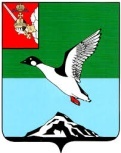 ЧЕРЕПОВЕЦКИЙ МУНИЦИПАЛЬНЫЙ РАЙОН ВОЛОГОДСКОЙ ОБЛАСТИКОНТРОЛЬНО-СЧЕТНЫЙ КОМИТЕТПервомайская ул., д.58, г.Череповец, Вологодская область, 162605 тел. (8202)  24-97-46,  факс (8202) 24-97-46,e-mail: kchk_chmr@cherra.ru «07» декабря 2022 г.                                                       г. ЧереповецЗАКЛЮЧЕНИЕ № 147По результатам  экспертно-аналитического мероприятия   на проект решения Совета Тоншаловского сельского поселения   «О внесении изменений в решение Совета Тоншаловского сельского поселения   от 22.12.2021 №193 «О бюджете Тоншаловского  сельского поселения   на 2022 год и плановый период 2023 и 2024 годов».      Экспертно-аналитическое мероприятие проведено на основании  п. 1.5 плана работы контрольно-счетного комитета Череповецкого муниципального района (далее - КСК) на 2022 год, статьи 157 Бюджетного кодекса Российской Федерации, ст. 9 Федерального закона от 07.02.2011  № 6-ФЗ «Об общих принципах организации и деятельности контрольно-счетных органов субъектов Российской Федерации и муниципальных образований», п. 8.1 статьи 8 Положения о контрольно-счетном комитете Череповецкого муниципального района, утвержденного решением Муниципального  Собрания  района от 09.12.2021 № 252.        Проект решения Совета Тоншаловского сельского «О внесении изменений в решение Совета Тоншаловского сельского поселения   от 22.12.2021 № 193 «О бюджете Тоншаловского сельского поселения   на 2022 год и плановый период 2023 и 2024 годов» (далее – Проект) представлен Советом поселения 05.12.2022 года. Экспертиза Проекта проведена в соответствии с положением о бюджетном процессе в Тоншаловском  сельском поселении, утвержденным  решением Совета  Тоншаловского  сельского поселения   от 23.06.2020 № 129.        В результате  внесения изменений основные характеристики бюджета поселения в 2022 году  не изменятся: доходы  бюджета  29 838,2 тыс. рублей,   расходы  30 055,2 тыс. рублей,  дефицит бюджета 217,0 тыс. рублей (за счет остатков средств на счетах по учету средств бюджета на 01.01.2022).         Проектом  предлагается  внести изменения в 4 приложения, изложив их в новой редакции. В 2022 году Проектом не предусматривается увеличение бюджетных ассигнований, бюджетные ассигнования перераспределяются: - по  разделу «Общегосударственные вопросы» в объеме 139,4 тыс. руб.  с расходов на выплату персоналу государственных (муниципальных) органов  (экономия по заработной плате) на функционирование высшего должностного лица (главы поселения);- по  разделу «Жилищно-коммунальное хозяйство» в объеме 160,0 тыс. руб. с мероприятий по озеленению  на мероприятия по организации уличного освещения. В результате анализа распределения бюджетных ассигнований бюджета по целевым статьям (муниципальным  программам и непрограммным направлениям) видам расходов классификации расходов бюджета поселения на 2022 год установлено, что предполагаемый Проект влечет за собой изменения объемов финансирования по 1 из 7 муниципальных программ, подлежащих реализации в 2022 году   (таблица 1).                                                                                               Таблица №1 (тыс. руб.)                                                                                        Таким образом,  бюджетные ассигнования на реализацию мероприятий муниципальных программ сократятся на 139,4 тыс. рублей, непрограммные расходы увеличатся  на 139,4 тыс. руб.  В соответствии с бюджетным законодательством увеличение бюджетных ассигнований  на исполнение существующих видов расходных обязательств может осуществляться при наличии соответствующих источников дополнительных поступлений в бюджет и (или) сокращении бюджетных ассигнований по отдельным статьям расходов бюджета. Согласно представленных материалов к Проекту видно, что поправки в бюджет вносятся в связи перераспределением бюджетных ассигнований.                     Рассмотрев данный проект, контрольно-счетный комитет установил  недостатки, которые необходимо устранить:В приложении 2 к Проекту итоговый объем бюджетных ассигнований по подразделам «0102» и «0104» привести в соответствие, заменив  цифры «1738,9»  цифрами «1739,0» и цифры «4856,9» цифрами «4717,5».В приложении 3 к Проекту итоговый объем бюджетных ассигнований по подразделу «0104» привести в соответствие, заменив  цифры «4856,9» цифрами «4717,5». В  приложениях 4 итоговый объем бюджетных ассигнований привести в соответствие, заменив  цифры «22929,1»  цифрами «22929,0».  Вывод: Проект решения Совета Тоншаловского сельского «О внесении изменений в решение Совета Тоншаловского сельского поселения   от 22.12.2021 № 193 «О бюджете Тоншаловского сельского поселения   на 2022 год и плановый период 2023 и 2024 годов» в целом соответствует требованиям  бюджетного законодательства, однако содержит недостатки, которые необходимо устранить. Председатель комитета                                                             Н.Г.ВасильеваНаименование муниципальной программыСумма расходов по муниципальным программамСумма расходов по муниципальным программамСумма расходов по муниципальным программамНаименование муниципальной программыРешение от 22.12.2021 №193Проект решения на 05.12.2022Изменения «Развитие физической культуры и спорта на территории Тоншаловского сельского поселения на 2022-2024 годы»9 182,29 182,20 «Развитие и совершенствование сети автомобильных дорог и искусственных сооружений общего пользования муниципального значения Тоншаловского сельского поселения на 2022-2024 годы».2070,52070,50«Обеспечение пожарной безопасности на территории  Тоншаловского сельского поселения на 2022-2024 годы»256,0256,00«Развитие материально-технической базы и информационно-коммуникационных технологий в Администрации Тоншаловского сельского поселения на 2022-2024 годы»1005,21005,20«Благоустройство территории Тоншаловского сельского поселения на 2022-2024 годы»6665,86665,80«Совершенствование муниципального управления в Тоншаловском сельском поселении на 2022-2024 годы»3762,23622,8-139,4«Формирование современной городской среды на территории  Тоншаловского сельского поселения на 2022-2024 годы»126,5126,50Итого расходов23 068,422 929,0-139,4